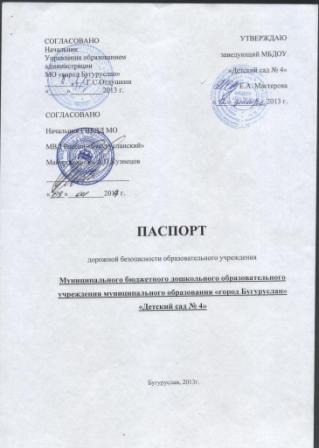 Общие сведенияМуниципальное бюджетное дошкольное образовательное учреждение муниципального образования «город Бугуруслан» «детский сад №4»Тип ДОУ дошкольное образовательное учреждениеЮридический адрес ДОУ: 461630, Оренбургская область, город Бугуруслан, улица Краснознамённая, дом 91 «А»Фактический адрес ДОУ: 461630, Оренбургская область, город Бугуруслан, улица Краснознамённая, дом 91 «А», улица Краснознамённая, дом 91Руководитель ДОУ:И.о.заведующего Мельникова Надежда Борисовна (на основании приказа «О возложении обязанностей» от 03.03.2017г. № 66) Телефон: 8(35352) 2035-00Ответственные работники муниципального органа образования:Ведущий специалист Жжёнова Виктория НиколаевнаТелефон: 8(35352) 3-01-99Ответственные от Госавтоинспекции:Инспектор по пропаганде безопасности дорожного движения Евстафьев Алексей АлексеевичТелефон:8(35352) 4-27-69Инспектор ДПС Шенгальс Константин Александрович Телефон:8(35352) 4-27-69Ответственные работники за мероприятия по профилактике детского травматизма в ДОУ:Мельникова Надежда Борисовна старший воспитатель 8(35352)-2-76-91Руководитель или ответственный работник дорожно-эксплуатационной организации, осуществляющей содержание УДС МУП МО «город Бугуруслан» «Благоустройство» Бискаев А.И. телефон: 8(35352) 2-19-92Количество воспитанников: 190 детейНаличие уголка по БПП: имеется в каждой возрастной группеНаличие класса по БДД: отсутствуетНаличие автогородка (площадки) по БДД: имеется площадкаНаличие автобуса в ДОУ: не имеетсяВремя пребывания детей в ДОУ: 7.00-19.00 понедельник- пятница, суббота, воскресенье- выходной.Телефоны оперативных служб:Пожарная служба – 01Полиция – 02Скорая помощь – 03Газовая служба – 04Аварийная служба – 05Единая диспетчерская служба МО 2город Бугуруслан» - 05Тревожная кнопка (ОХРАНА) 2-37-00